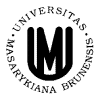 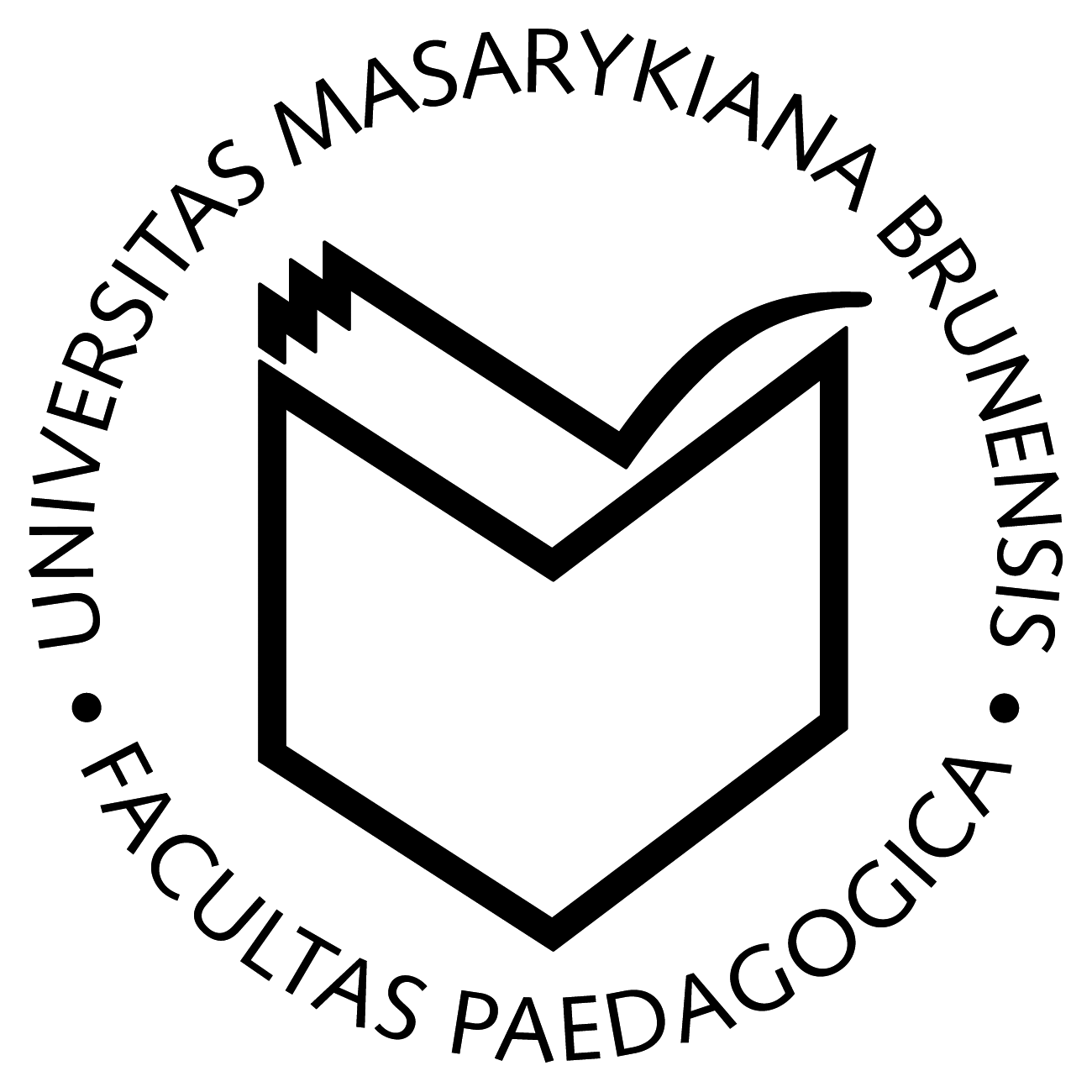           (Photograph)STUDENT APPLICATION FORM - FREE MOVERSThe below mentioned student’s studies at a foreign university outside any bilateral agreement                                    or student mobility scheme between the student’s home university, and the ,For Study Abroad in _________ (autumn/spring) Semester _________ (year)     STUDENT’S PERSONAL DATA(to be completed by the student applying)LANGUAGE COMPETENCE(to be completed by the student applying)PREVIOUS AND CURRENT STUDY(to be completed by the student applying and the home institution)SENDING INSTITUTION      Name and full address:               Co-ordinator responsibleName      Telephone /Fax numbers      E-mail address       Family name:      Date of birth:      Sex:       Nationality:      Place of Birth:      
Current address: Current address is valid until:      Tel.(mobile):      e-mail:First name(s):      Permanent address (if different):Tel.(mobile):      Mother tongue:                        Language of instruction at home institution (if different):      Mother tongue:                        Language of instruction at home institution (if different):      Mother tongue:                        Language of instruction at home institution (if different):      Mother tongue:                        Language of instruction at home institution (if different):      Mother tongue:                        Language of instruction at home institution (if different):      Mother tongue:                        Language of instruction at home institution (if different):      Mother tongue:                        Language of instruction at home institution (if different):      Other languagesI am currently studying this languageI am currently studying this languageI have sufficient knowledge to follow lecturesI have sufficient knowledge to follow lecturesI would have sufficient knowledge to follow lectures if I had some extra preparationI would have sufficient knowledge to follow lectures if I had some extra preparationyesnoyesnoyesnoDiploma/degree for which you are currently studying:      Number of higher education study years prior to departure abroad:      Diploma/degree awarded:      Previous study abroad                                     Yes             No If Yes, when ? at which institution ?      Statement:
I certify that the study of above-mentioned student with status "freemover" will be part of his curriculum at his home university. I recommended to student the study at the Masaryk university.

.

Date                                   Signature (department head/Vicedean for Studies)                       StampPoslechFonetický přepisSlovník - Zobrazit podrobný slovníkRECEIVING INSTITUTION (to be completed by the host institution)RECEIVING INSTITUTION (to be completed by the host institution)We hereby confirm that We hereby confirm that the above-mentioned student is                        provisionally accepted at our institutionfrom       (month)       (year) till          (month)       (year)not accepted at our institutionThe student will be studying at our university with the status of “freemover” under conditions negotiated between our institution and the student. Date       Signature of registrar/dean/administration officer		Stamp of institutionThe student will be studying at our university with the status of “freemover” under conditions negotiated between our institution and the student. Date       Signature of registrar/dean/administration officer		Stamp of institution